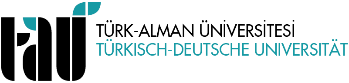 TITEL DER PROMOTIONSTHESE und/oder THESENTHEMAÄNDERUNGSMITTEILUNGSFORMULAR …../……/20….AN DIE LEITUNG DES INSTITUTS FÜR SOZIALWISSENSCHAFTEN